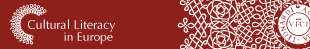 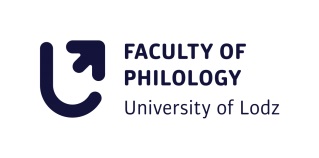 CLE2020 Suggested Accommodation	(as of 7 January 2020)You will find a list of some accommodation facilities in Łódź below. We have divided them into three groups according to their price range. Our recommendation would be Arche Residence because it has a number of room options available and is within walking distance of the Symposium venue. Arche Residence is a nice apartment building, but not a hotel. More information about the place is available at: http://www.archeresidencelodz.pl/en/about-us-page-174053. Also, the participants in the Symposium are entitled to a discount. Please see the details below.There are a lot of nice apartments you can rent in the city. One of the best sites to look for accommodation in Łódź is Booking.com and Airbnb.A (expensive)Double Tree by Hilton Łódź (https://www.doubletreelodz.pl/)ul. Łąkowa 29, 90-554 Łódź+48 42 208 80 00lcjdl.res@hilton.comPrice: ca. 513 zł (including breakfast)Distance from the Symposium venue: 7 km, ca. 35 min.Directions by public transport:by tram no. 15 (direction: Stoki) or 17 (direction: Telefoniczna Zajezdnia)Take the tram no. 15 or 17 from Żeromskiego-Mickiewicza stop to Pomorska-Lumumby (kampus UŁ) stophttps://www.google.pl/maps/dir/%C5%81%C4%85kowa+29,+%C5%81%C3%B3d%C5%BA/Pomorska+171%2F173,+90-236+%C5%81%C3%B3d%C5%BA/@51.7681292,19.4347126,13z/data=!3m1!4b1!4m14!4m13!1m5!1m1!1s0x471a3528c8c43e9d:0x3b4ff3194c098e95!2m2!1d19.4428887!2d51.7577653!1m5!1m1!1s0x471bcb3ef9c38bef:0x72a7f24e3e0338f2!2m2!1d19.493968!2d51.777443!3e3?hl=enby tram no. 12 (direction: Stoki)Take the tram no. 12 from Kopernika-Łąkowa stop to Pomorska-Konstytucyjna stophttps://www.google.pl/maps/dir/%C5%81%C4%85kowa+29,+%C5%81%C3%B3d%C5%BA/Pomorska+171%2F173,+90-236+%C5%81%C3%B3d%C5%BA/@51.7681331,19.4522224,14z/am=t/data=!4m19!4m18!1m5!1m1!1s0x471a3528c8c43e9d:0x3b4ff3194c098e95!2m2!1d19.4428887!2d51.7577653!1m5!1m1!1s0x471bcb3ef9c38bef:0x72a7f24e3e0338f2!2m2!1d19.493968!2d51.777443!2m3!6e1!7e2!8j1578385800!3e3!5i1?hl=enVienna House Andel’s Łódź (https://www.viennahouse.com/pl/andels-lodz/hotel/w-skrocie.html?gclid=CjwKCAiA6bvwBRBbEiwAUER6JfhVU04sbjcYR1t5amzVVrcIU-_ICNYLX9lMkNKQEsyBHQ00qZy7FRoCwSUQAvD_BwE)ul. Ogrodowa 17, 91-065 Łódź+48 42 279 10 00 info.andels-lodz@viennahouse.com Price: ca. 614 zł VIENNA SMART (including breakfast), payment in advance, ca. 575 zł VIENNA SMART BASIC (room only), payment in advanceDistance from the Symposium venue: 3,3 km, ca. 20 min.Directions by public transport:by tram no. 15 (direction: Stoki) or 17 (direction: Telefoniczna Zajezdnia)Take the tram no. 15 or 17 from Gdańska-Legionów stop to Pomorska-Lumumby (kampus UŁ) stophttps://www.google.pl/maps/dir/Ogrodowa+17,+%C5%81%C3%B3d%C5%BA/Pomorska+171%2F173,+90-236+%C5%81%C3%B3d%C5%BA/@51.7775402,19.4534823,14z/data=!3m1!4b1!4m14!4m13!1m5!1m1!1s0x471bcac537e0fa2f:0x1d420b7ce5f63118!2m2!1d19.4483917!2d51.7785718!1m5!1m1!1s0x471bcb3ef9c38bef:0x72a7f24e3e0338f2!2m2!1d19.493968!2d51.777443!3e3?hl=enNovotel (https://all.accor.com/hotel/7830/index.pl.shtml?dateIn=&nights=&compositions=1&stayplus=false#origin=novotel)aleja Marszałka Józefa Piłsudskiego 11A, 90-368 Łódź00 48 42 254 39 00Price: ca. 500 zł (including breakfast)Distance from the Symposium venue: 3,3 km, ca. 22- 35 min.Directions by public transport:by tram no. 18 (direction: Telefoniczna Zajezdnia), weekdays onlyTake the tram no. 18 from Piłsudskiego-Sienkiewicza stop to Pomorska-Konstytucyjna stophttps://jakdojade.pl/lodz/trasa/z--al.-marsz.-J.-Pi%C5%82sudskiego-11A--do--Pomorska-171173?fn=al.%20marsz.%20J.%20Pi%C5%82sudskiego%2011A&tn=Pomorska%20171~2F173&tc=51.77674:19.49423&fc=51.759203:19.462305&ft=LOCATION_TYPE_ADDRESS&tt=LOCATION_TYPE_ADDRESS&d=07.01.20&h=08:00&aro=1&t=1&rc=3&ri=1&r=0by tram no. 10A (direction: ET-1)Take the tram no. 10A from Piłsudskiego-Sienkiewicza stop to Pomorska-Konstytucyjna stophttps://www.google.pl/maps/dir/aleja+Marsza%C5%82ka+J%C3%B3zefa+Pi%C5%82sudskiego+11A,+%C5%81%C3%B3d%C5%BA/Pomorska+171%2F173,+90-236+%C5%81%C3%B3d%C5%BA/@51.7718375,19.4572295,14z/am=t/data=!4m18!4m17!1m5!1m1!1s0x471a34d3e8c0d825:0x2accb5fb0b0dce14!2m2!1d19.4623293!2d51.7592244!1m5!1m1!1s0x471bcb3ef9c38bef:0x72a7f24e3e0338f2!2m2!1d19.493968!2d51.777443!2m3!6e0!7e2!8j1578430800!3e3?hl=enby bus no. 57 (direction: Marysin Stadion) and by tram no. 17 (direction: Telefoniczna Zajezdnia) Take the bus no. 57 from Sienkiewicza-Piłsudskiego stop to Sterlinga-Pomorska stop and change to the tram no. 17 to Pomorska-Lumumby (kampus UŁ) stophttps://www.google.pl/maps/dir/aleja+Marsza%C5%82ka+J%C3%B3zefa+Pi%C5%82sudskiego+11A,+%C5%81%C3%B3d%C5%BA/Pomorska+171%2F173,+90-236+%C5%81%C3%B3d%C5%BA/@51.7700317,19.4568861,14z/am=t/data=!4m19!4m18!1m5!1m1!1s0x471a34d3e8c0d825:0x2accb5fb0b0dce14!2m2!1d19.4623293!2d51.7592244!1m5!1m1!1s0x471bcb3ef9c38bef:0x72a7f24e3e0338f2!2m2!1d19.493968!2d51.777443!2m3!6e0!7e2!8j1578430800!3e3!5i1?hl=enHotel Ibis (https://all.accor.com/hotel/3096/index.pl.shtml)aleja Marszałka Józefa Piłsudskiego 11, 90-368 Łódź00 48 42 638 67 00Price: ca. 350-410 zł (including breakfast)Distance from the Symposium venue: 3,3 km, ca. 28 min.Directions by public transport:by tram no. 18 (direction: Telefoniczna Zajezdnia), weekdays only Take the tram no. 18 from Piłsudskiego-Sienkiewicza stop to Pomorska-Konstytucyjna stophttps://jakdojade.pl/lodz/trasa/z--al.-marsz.-J.-Pi%C5%82sudskiego-11--do--Pomorska-171173?fn=al.%20marsz.%20J.%20Pi%C5%82sudskiego%2011&tn=Pomorska%20171~2F173&tc=51.77674:19.49423&fc=51.759065:19.461529&ft=LOCATION_TYPE_ADDRESS&tt=LOCATION_TYPE_ADDRESS&d=07.01.20&h=12:26&aro=1&t=1&rc=3&ri=1&r=0by tram no 10A (direction ET-1)Take the tram no. 10A from Piłsudskiego-Sienkiewicza stop to Pomorska-Konstytucyjna stophttps://www.google.pl/maps/dir/aleja+Marsza%C5%82ka+J%C3%B3zefa+Pi%C5%82sudskiego+11,+90-001+%C5%81%C3%B3d%C5%BA/Pomorska+171%2F173,+90-236+%C5%81%C3%B3d%C5%BA/@51.7685417,19.4568861,14z/am=t/data=!4m18!4m17!1m5!1m1!1s0x471a34d3fa1f29f9:0xde65b7de7128d36c!2m2!1d19.4626106!2d51.7593685!1m5!1m1!1s0x471bcb3ef9c38bef:0x72a7f24e3e0338f2!2m2!1d19.493968!2d51.777443!2m3!6e0!7e2!8j1578430800!3e3?hl=enby bus no. 57 (direction: Marysin Stadion) and by tram no. 17 (direction: Telefoniczna Zajezdnia)Take the bus no. 57 from Sienkiewicza-Piłsudskiego stop to Sterlinga-Pomorska stop and change to the tram no. 17 to Pomorska-Lumumby (kampus UŁ) stophttps://www.google.pl/maps/dir/aleja+Marsza%C5%82ka+J%C3%B3zefa+Pi%C5%82sudskiego+11,+90-001+%C5%81%C3%B3d%C5%BA/Pomorska+171%2F173,+90-236+%C5%81%C3%B3d%C5%BA/@51.7685417,19.4568861,14z/am=t/data=!4m19!4m18!1m5!1m1!1s0x471a34d3fa1f29f9:0xde65b7de7128d36c!2m2!1d19.4626106!2d51.7593685!1m5!1m1!1s0x471bcb3ef9c38bef:0x72a7f24e3e0338f2!2m2!1d19.493968!2d51.777443!2m3!6e0!7e2!8j1578430800!3e3!5i1?hl=enB (medium) Arche Residence (http://www.archeresidencelodz.pl)ul. Jana Matejki 1, 90- 237 Łódź00 48 422 08 10 10
recepcja@archeresidencelodz.plRegular price: ca. 233 zł Participants in the Symposium are entitled to a discount. Please book your room via email: recepcja@archeresidencelodz.pl or phone: 00 48 422 08 10 10 (not their website), using the code: CLE2020. If you book via their website system or Booking.com, you will not be able to use the discount.Distance from the Symposium venue:  1 km, ca. 10 min. by tram, a 13-minute walk Directions:by public transport: ca. 10 min., 1 kmby tram no. 17 (direction: Telefoniczna Zajezdnia) or no. 15 (direction: Stoki)Take the tram no. 17 or 15 from Pomorska-Matejki stop to Lumumby stop (kampus UŁ)https://www.google.pl/maps/dir/Jana+Matejki+1,+90-237+%C5%81%C3%B3d%C5%BA/Pomorska+171%2F173,+90-236+%C5%81%C3%B3d%C5%BA/@51.7797273,19.4851093,16z/am=t/data=!4m18!4m17!1m5!1m1!1s0x471bcb18089f76c3:0xd3ef3cbe69d244ab!2m2!1d19.4842199!2d51.7819858!1m5!1m1!1s0x471bcb3ef9c38bef:0x72a7f24e3e0338f2!2m2!1d19.493968!2d51.777443!2m3!6e0!7e2!8j1578430800!3e3?hl=enon foot: ca. 13 min.,  1 kmhttps://www.google.pl/maps/dir/Jana+Matejki+1,+90-237+%C5%81%C3%B3d%C5%BA/Pomorska+171%2F173,+90-236+%C5%81%C3%B3d%C5%BA/@51.779767,19.4834085,16z/data=!3m1!4b1!4m18!4m17!1m5!1m1!1s0x471bcb18089f76c3:0xd3ef3cbe69d244ab!2m2!1d19.4842199!2d51.7819858!1m5!1m1!1s0x471bcb3ef9c38bef:0x72a7f24e3e0338f2!2m2!1d19.493968!2d51.777443!2m3!6e0!7e2!8j1578430800!3e2?hl=enPURO Łódź (https://purohotel.pl/pl/lodz?gclid=CjwKCAiA6bvwBRBbEiwAUER6JfFjHATOr6fLJigiULan0Oydo5Onf-NBNyu8ll71Te2yZVQq8eUhbhoCUxAQAvD_BwE&gclsrc=aw.ds)ul. Ogrodowa 16, 91-065 Łódź00 48 42 71 59 000, lodz@purohotel.plPrice: ca. 258 zł (including breakfast)
Distance from the Symposium venue:  3,1 km, ca. 18 min.Directions by public transport:by tram no. 15 (direction: Stoki) or 17 (direction: Telefoniczna Zajezdnia)Take the tram no. 15 or 17 from Legionów-Zachodnia stop to Pomorska-Lumumby (kampus UŁ) stophttps://www.google.pl/maps/dir/Ogrodowa+17,+%C5%81%C3%B3d%C5%BA/Pomorska+171%2F173,+90-236+%C5%81%C3%B3d%C5%BA/@51.7775402,19.4534823,14z/data=!3m1!4b1!4m14!4m13!1m5!1m1!1s0x471bcac537e0fa2f:0x1d420b7ce5f63118!2m2!1d19.4483917!2d51.7785718!1m5!1m1!1s0x471bcb3ef9c38bef:0x72a7f24e3e0338f2!2m2!1d19.493968!2d51.777443!3e3?hl=enBoutique Hotel Rewolucji (https://www.hotels24.com.pl/en/boutique-hotels-lodz-rewolucji)ul. Rewolucji 1905 roku 8, 90-273 Łódź+48 42 630 63 15+48 512 20 10 80rewolucji@hotels24.com.plPrice: ca.178 zł (including breakfast)Distance from the Symposium venue:  3,5 km, ca. 17 min.Directions by public transport:by tram no. 15 (direction: Stoki) or 17 (direction: Telefoniczna Zajezdnia)Take the tram no. 15 or 17 from Pomorska - pl. Wolności stop to Lumumby (kampus UŁ) stophttps://www.google.pl/maps/dir/Rewolucji+1905+roku+8,+90-273+%C5%81%C3%B3d%C5%BA/Pomorska+171%2F173,+90-236+%C5%81%C3%B3d%C5%BA/@51.776176,19.4670212,15z/am=t/data=!4m18!4m17!1m5!1m1!1s0x471bcad74509c915:0xcdc1651a4960eca8!2m2!1d19.4565994!2d51.774978!1m5!1m1!1s0x471bcb3ef9c38bef:0x72a7f24e3e0338f2!2m2!1d19.493968!2d51.777443!2m3!6e0!7e2!8j1578430800!3e3?hl=enon foot: ca. 36 min,  2,8 kmhttps://www.google.pl/maps/dir/Rewolucji+1905+roku+8,+90-273+%C5%81%C3%B3d%C5%BA/Pomorska+171%2F173,+90-236+%C5%81%C3%B3d%C5%BA/@51.7768127,19.4665292,15z/data=!3m1!4b1!4m18!4m17!1m5!1m1!1s0x471bcad74509c915:0xcdc1651a4960eca8!2m2!1d19.4565994!2d51.774978!1m5!1m1!1s0x471bcb3ef9c38bef:0x72a7f24e3e0338f2!2m2!1d19.493968!2d51.777443!2m3!6e0!7e2!8j1578430800!3e2?hl=enB&B Hotel Łódź Centrum (https://www.hotelbb.pl/pl/lodz?gclid=CjwKCAiA3abwBRBqEiwAKwICA6zFdoFFwLnmRluwpBD8ERrFJHm7Bi4GNtElix-8BrwXCp3B7DgkdhoCB7UQAvD_BwE)Al. Tadeusza Kościuszki 19, 90-419 Łódź+ 48 42207 00 40lodz@hotelbb.comPrice: ca. 199 zł (room only), 229 zł (including breakfast)Distance from the Symposium venue:  4,1 km, ca. 25 min.Directions by public transport:by tram no. 17 (direction: Telefoniczna Zajezdnia)Take the tram no. 17 from Gdańska-Zielona stop to Pomorska-Lumumby (kampus UŁ) stophttps://www.google.pl/maps/dir/al.+Tadeusza+Ko%C5%9Bciuszki+19,+90-418+%C5%81%C3%B3d%C5%BA/Pomorska+171%2F173,+90-236+%C5%81%C3%B3d%C5%BA/@51.7733484,19.4549685,14z/am=t/data=!4m18!4m17!1m5!1m1!1s0x471bcad4fbd1d69f:0xe84185b303d3e71!2m2!1d19.4535826!2d51.7677945!1m5!1m1!1s0x471bcb3ef9c38bef:0x72a7f24e3e0338f2!2m2!1d19.493968!2d51.777443!2m3!6e0!7e2!8j1578430800!3e3?hl=enby tram no. 12 (direction: Stoki)Take the tram no. 12 from Zielona-Kościuszki stop to Pomorska-Konstytucyjna stophttps://www.google.pl/maps/dir/al.+Tadeusza+Ko%C5%9Bciuszki+19,+90-418+%C5%81%C3%B3d%C5%BA/Pomorska+171%2F173,+90-236+%C5%81%C3%B3d%C5%BA/@51.7733484,19.4549685,14z/am=t/data=!4m19!4m18!1m5!1m1!1s0x471bcad4fbd1d69f:0xe84185b303d3e71!2m2!1d19.4535826!2d51.7677945!1m5!1m1!1s0x471bcb3ef9c38bef:0x72a7f24e3e0338f2!2m2!1d19.493968!2d51.777443!2m3!6e0!7e2!8j1578430800!3e3!5i1?hl=enC (cheap)BB Consul (https://www.facebook.com/bbconsul.noclegi/)ul. Pomorska 140, 91-404 Łódź0048 603 176 366Price: 120-140 zł (including breakfast)Distance from the Symposium venue:  0,25 km, ca. 14 min. The place is opposite the Symposium venue.Directions: a 3-minute walkhttps://www.google.pl/maps/dir/Pomorska+140,+91-404+%C5%81%C3%B3d%C5%BA/Pomorska+171%2F173,+90-236+%C5%81%C3%B3d%C5%BA/@51.7777812,19.4914409,18z/data=!3m1!4b1!4m18!4m17!1m5!1m1!1s0x471bcb3c2ab618d1:0xaf321617087612ae!2m2!1d19.49114!2d51.778147!1m5!1m1!1s0x471bcb3ef9c38bef:0x72a7f24e3e0338f2!2m2!1d19.493968!2d51.777443!2m3!6e0!7e2!8j1578430800!3e2?hl=enVilla Masoneria (http://villamasoneria.com.pl/)ul. Tramwajowa 11, 92-132 Łódź+48 42 678-05-54rezerwacja.villamasoneria@gmail.comPrice: Standard 139zł (including breakfast), Comfort 149zł (including breakfast)Distance from the Symposium venue:  2,3 km, ca. 15 min.Directions by public transport:by tram no. 18 (direction: Telefoniczna Zajezdnia), only in the weekTake the tram no. 18 from Węglowa-Tramwajowa stop to Pomorska-Konstytucyjna stophttps://www.google.pl/maps/dir/Tramwajowa+11,+90-001+%C5%81%C3%B3d%C5%BA/Pomorska+171%2F173,+90-236+%C5%81%C3%B3d%C5%BA/@51.7736579,19.482067,16z/am=t/data=!4m18!4m17!1m5!1m1!1s0x471bcb2fdc871065:0xeb93de7898ea3c4a!2m2!1d19.476664!2d51.770775!1m5!1m1!1s0x471bcb3ef9c38bef:0x72a7f24e3e0338f2!2m2!1d19.493968!2d51.777443!2m3!6e0!7e2!8j1578430800!3e3?hl=enby tram no. 12 (direction: Stoki)Take the tram no. 12 from Narutowicza-Tramwajowa stop to Pomorska-Konstytucyjna stophttps://www.google.pl/maps/dir/Tramwajowa+11,+90-001+%C5%81%C3%B3d%C5%BA/Pomorska+171%2F173,+90-236+%C5%81%C3%B3d%C5%BA/@51.7736579,19.482067,16z/am=t/data=!4m19!4m18!1m5!1m1!1s0x471bcb2fdc871065:0xeb93de7898ea3c4a!2m2!1d19.476664!2d51.770775!1m5!1m1!1s0x471bcb3ef9c38bef:0x72a7f24e3e0338f2!2m2!1d19.493968!2d51.777443!2m3!6e0!7e2!8j1578430800!3e3!5i1?hl=enon foot: ca. 24 min,  1,9 kmhttps://www.google.pl/maps/dir/Tramwajowa+11,+90-001+%C5%81%C3%B3d%C5%BA/Pomorska+171%2F173,+90-236+%C5%81%C3%B3d%C5%BA/@51.7748644,19.48029,16z/data=!3m1!4b1!4m18!4m17!1m5!1m1!1s0x471bcb2fdc871065:0xeb93de7898ea3c4a!2m2!1d19.476664!2d51.770775!1m5!1m1!1s0x471bcb3ef9c38bef:0x72a7f24e3e0338f2!2m2!1d19.493968!2d51.777443!2m3!6e0!7e2!8j1578430800!3e2?hl=enHostel Cynamon (http://cynamonhostel.pl/pl/)ul. Henryka Sienkiewicza 40, 90-001 Łódź0048 884 315 910hostel@cynamonhostel.plPrice: ca. 40 zł (room only), 55 zł (including breakfast)Distance from the Symposium venue:  3,5 km, ca. 32 min.Directions by public transport:by tram no. 10A (direction: ET-1)Take the tram no. 10A from Piłsudskiego-Sienkiewicza stop to Pomorska-Konstytucyjna stophttps://www.google.pl/maps/dir/Henryka+Sienkiewicza+40,+%C5%81%C3%B3d%C5%BA/Pomorska+171%2F173,+90-236+%C5%81%C3%B3d%C5%BA/@51.7707293,19.4549685,14z/am=t/data=!4m18!4m17!1m5!1m1!1s0x471bcb2b3b990429:0x20e923846d79243f!2m2!1d19.4620316!2d51.7649513!1m5!1m1!1s0x471bcb3ef9c38bef:0x72a7f24e3e0338f2!2m2!1d19.493968!2d51.777443!2m3!6e0!7e2!8j1578430800!3e3?hl=enby bus no. 57 (direction: Marysin Stadion) and by tram no. 17 (direction: Telefoniczna Zajezdnia) Take the bus no. 57 from Sienkiewicza – Park Sienkiewicza stop to Pomorska – Sterlinga stop and change to the tram no. 17 to Pomorska-Lumumby (kampus UŁ) stophttps://www.google.pl/maps/dir/Henryka+Sienkiewicza+40,+%C5%81%C3%B3d%C5%BA/Pomorska+171%2F173,+90-236+%C5%81%C3%B3d%C5%BA/@51.7707293,19.4549685,14z/am=t/data=!4m19!4m18!1m5!1m1!1s0x471bcb2b3b990429:0x20e923846d79243f!2m2!1d19.4620316!2d51.7649513!1m5!1m1!1s0x471bcb3ef9c38bef:0x72a7f24e3e0338f2!2m2!1d19.493968!2d51.777443!2m3!6e0!7e2!8j1578430800!3e3!5i1?hl=enon foot: ca. 43 min., 3,4 km https://www.google.pl/maps/dir/Henryka+Sienkiewicza+40,+%C5%81%C3%B3d%C5%BA/Pomorska+171%2F173,+90-236+%C5%81%C3%B3d%C5%BA/@51.7719437,19.4684989,15z/data=!3m1!4b1!4m18!4m17!1m5!1m1!1s0x471bcb2b3b990429:0x20e923846d79243f!2m2!1d19.4620316!2d51.7649513!1m5!1m1!1s0x471bcb3ef9c38bef:0x72a7f24e3e0338f2!2m2!1d19.493968!2d51.777443!2m3!6e0!7e2!8j1578430800!3e2?hl=enMusic Hostel (http://music-hostel.pl/)ul. Piotrkowska 60, 90-105 Łódźul. Rewolucji 1905r. 48, 90-213 Łódź+48 533 533 263rezerwacje@music-hostel.plPrice: ca. 99zł (including breakfast)ul. Piotrkowska 60, 90-105 ŁódźDistance from the Symposium venue:  3,2 km, ca. 28 min.Directions by public transport:by tram no. 15 (direction: Stoki)Take the tram no. 15 from Pomorska - pl. Wolności stop to Lumumby (kampus UŁ) stophttps://www.google.pl/maps/dir/Piotrkowska+62,+90-001+%C5%81%C3%B3d%C5%BA/Pomorska+171%2F173,+90-236+%C5%81%C3%B3d%C5%BA/@51.7742394,19.4549685,14z/am=t/data=!4m18!4m17!1m5!1m1!1s0x471bcad5cf8c526b:0xd106e0171d48c0d4!2m2!1d19.4565449!2d51.7695971!1m5!1m1!1s0x471bcb3ef9c38bef:0x72a7f24e3e0338f2!2m2!1d19.493968!2d51.777443!2m3!6e0!7e2!8j1578430800!3e3?hl=enby tram no. 12 (direction: Stoki)Take the tram no. 12 from Zielona-Piotrkowska stop to Pomorska-Konstytucyjna stophttps://www.google.pl/maps/dir/Piotrkowska+62,+90-001+%C5%81%C3%B3d%C5%BA/Pomorska+171%2F173,+90-236+%C5%81%C3%B3d%C5%BA/@51.7742394,19.4549685,14z/am=t/data=!4m19!4m18!1m5!1m1!1s0x471bcad5cf8c526b:0xd106e0171d48c0d4!2m2!1d19.4565449!2d51.7695971!1m5!1m1!1s0x471bcb3ef9c38bef:0x72a7f24e3e0338f2!2m2!1d19.493968!2d51.777443!2m3!6e0!7e2!8j1578430800!3e3!5i2?hl=enul. Rewolucji 1905r. 48Distance from the Symposium venue:  ca. 16-20 min., 2,1 km.Directions by public transport:by tram no. 15 (direction: Stoki) or 17 (direction: Telefoniczna Zajezdnia)Take the tram no. 15 or 17  from Pomorska – Kilińskiego station to Lumumby (kampus UŁ) stationhttps://www.google.pl/maps/dir/Rewolucji+1905+roku+48,+90-213+%C5%81%C3%B3d%C5%BA/Pomorska+171%2F173,+90-236+%C5%81%C3%B3d%C5%BA/@51.7730797,19.47053,15z/am=t/data=!4m18!4m17!1m5!1m1!1s0x471bcb2792e63483:0x39f26dcba606677a!2m2!1d19.465597!2d51.7757999!1m5!1m1!1s0x471bcb3ef9c38bef:0x72a7f24e3e0338f2!2m2!1d19.493968!2d51.777443!2m3!6e0!7e2!8j1578430800!3e3?hl=enon foot ca. 28 min,  2,2 kmhttps://www.google.pl/maps/dir/Rewolucji+1905+roku+48,+90-213+%C5%81%C3%B3d%C5%BA/Pomorska+171%2F173,+90-236+%C5%81%C3%B3d%C5%BA/@51.7768127,19.471028,15z/data=!3m1!4b1!4m18!4m17!1m5!1m1!1s0x471bcb2792e63483:0x39f26dcba606677a!2m2!1d19.465597!2d51.7757999!1m5!1m1!1s0x471bcb3ef9c38bef:0x72a7f24e3e0338f2!2m2!1d19.493968!2d51.777443!2m3!6e0!7e2!8j1578430800!3e2?hl=en